О внесении изменений в постановление администрации городского поселения Октябрьское от 16.12.2013 № 427 «Об оплатетруда и социальной защищенности лиц,занимающих должности, не отнесенныек должностям муниципальной службы,и осуществляющих техническое обеспечениедеятельности администрациигородского поселения Октябрьское»  В соответствии с Постановлением Губернатора Ханты-Мансийского автономного округа - Югра от 25.04.2005 № 52 «Об оплате труда и социальной защищенности лиц, занимающих должности, не отнесенные к должностям гражданской службы, и осуществляющих техническое обеспечение деятельности государственных органов Ханты-Мансийского автономного округа – Югры» (в ред. от 18.12.2017 № 136):1. Внести в постановление администрации городского поселения Октябрьское от 16.12.2013 № 427 «Об оплате труда и социальной защищенности лиц, занимающих должности, не отнесенные к должностям муниципальной службы, и осуществляющих техническое обеспечение деятельности администрации городского поселения Октябрьское» следующие изменения:1.1. пункт 3.6. дополнить пунктом 3.6.2. следующего содержания:       «3.6.2. Работнику в связи со смертью близких родственников (родителей, мужа (жены), детей возмещаются расходы в размере одной второй месячного фонда оплаты труда.       Основанием для выплаты материальной помощи является распоряжение администрации городского поселения Октябрьское, изданное на основании заявления работника с приложением документов подтверждающих факт смерти.       Выплата материальной помощи производится в сроки, установленные для выплаты денежного содержания работника, а при наличии возможности, в более ранний срок.»;         1.2. пункт 4 изложить в новой редакции:       «4. Компенсировать:       4.1. Расходы на санаторно-курортное обслуживание работникам и их несовершеннолетним детям  до 18 лет, а также  лица в возврате до 18 лет, в отношении которых работник (супруг работника) назначен опекуном или попечителем, осуществляется в пределах территории Российской Федерации и не более 1 раза в год.       4.2. Максимальная продолжительность компенсируемого за счет средств бюджета  городского поселения Октябрьское санаторно – курортного обслуживания составляет 14 календарных дней.        4.3. Работник самостоятельно выбирает организацию, предоставляющую санаторно- курортные услуги (далее – организация), и место санаторно - курортного обслуживания с учетом положений пункта 4.1 путем заключения договора о предоставлении услуг (далее – договор).       4.4. Для компенсации стоимости  санаторно – курортного обслуживания работники представляют работодателю следующие документы :       4.4.1. Заявление о компенсации расходов на санаторно – курортное обслуживание с указанием своих фамилии, имени, отчества, должности, места (наименование и конкретные данные организации) и времени санаторно-курортного обслуживания (при направлении на санаторно - курортное обслуживание детей указывается их фамилии, имена, отчества, года рождения).       4.4.2. Копии документов, подтверждающих степень родства (свидетельство о рождении ребенка, об установлении (удочерении), усановлении отцовства или о перемени фамилии (в случае предоставления санаторно-курортного обслуживания детям работников).       4.4.3.Копию решения органа опеки и попечительства об установлении опеки (попечительства) над ребенком (в случае если над ребенком установлена опека (попечительство)).       4.4.4. Копию договора (при наличии) и копию документа, подтверждающего оплату услуг в соответствии с подпунктом 4.8.3 пункта 4.8.       4.5. Компенсация расходов на санаторно – курортное обслуживание за счет средств бюджета городского поселения Октябрьское осуществляется:       4.5.1. Для работников – в размере 70 процентов от фактической стоимости санаторно-курортного обслуживания, но не более 3250 рублей за 1 сутки пребывания в организации на 1 человека.       4.5.2. Для детей работников  - в размере 50 процентов от фактической стоимости санаторно - курортного обслуживания, но не более 1785 рублей за 1 сутки пребывания в организации на 1 человека.       4.6. Сумму, превышающую размер оплаты, указанный в пункте 4.5, работник оплачивает самостоятельно.       4.7. Компенсация стоимости санаторно-курортных путевок работникам и их детям осуществляется по возвращении из места лечения на основании муниципального правового акта администрации городского поселения Октябрьское, согласно личному заявлению работника и документов, указанных в пункте 4.4.       4.8. В течение 3 рабочих дней по возвращении к месту работы (а в случае нахождения в очередном оплачиваемом отпуске – в течении 3 рабочих дней по выходу из него) работник обязан предоставить авансовый отчет о произведенных расходах с приложением:       4.8.1. Отрывного талона к путевке или иного документа, подтверждающего пребывание в организации.       4.8.2. Копии договора.       4.8.3. Копию одного из документов, подтверждающих оплату услуг:       - чек контрольно - кассовой техники или другой документ, подтверждающий произведенную оплату услуг, оформленный на утвержденном бланке строгой отчетности (при оплате наличными денежными средствами);       - слип электронного терминала при проведении операции с использованием банковской карты;      -  подтверждение проведенной операции по оплате кредитным учреждением, в котором открыт банковский счет, предусматривающий совершение операций с использованием банковской карты (при оплате банковской картой через веб-сайты) или путем перечисления денежных средств по распоряжению подотчетного лица самим кредитным учреждением.       4.9. Работники несут ответственность согласно законодательству Российской Федерации за достоверность сведений, содержащихся в документах, предоставляемых для компенсации расходов на санаторно – курортное обслуживание.       4.10. Оплата проезда к месту лечения и обратно в пределах территории Российской Федерации работникам, не отнесенным к должностям муниципальной службы и осуществляющим техническое обеспечение деятельности администрации городского поселения Октябрьское и их несовершеннолетним детям, производится перед отъездом по заявлению работника, исходя из примерной стоимости проезда, не более 50% от стоимости билетов. Окончательный расчет производится по возвращении, на основании предоставленных билетов или других подтверждающих документов.       4.11. Работникам, не отнесенным к должностям муниципальной службы и осуществляющим техническое обеспечение деятельности администрации городского поселения Октябрьское и их детям, оплата стоимости проезда к месту использования санаторно-курортного лечения и обратно осуществляется при условии отсутствия права на оплачиваемый проезд к месту использования отпуска и обратно в текущем календарном году.       4.12. Оплата стоимости проезда к месту санаторно-курортного лечения и обратно осуществляется аналогично оплате проезда к месту использования отпуска и обратно в соответствии с решением Совета депутатов городского поселения Октябрьское от 13.09.2016 № 190 «О гарантиях и компенсациях для лиц, работающих в организациях, финансируемых из местного бюджета».»;1.3. приложение 1 изложить в новой редакции согласно приложению 1 к настоящему постановлению;1.4. в приложении 2:1.4.1. в подпункте 2.2 пункта 2  слова «110 процентов» заменить словами «115 процентов»;1.4.2. пункт 3 изложить в новой редакции согласно приложению 2 к настоящему постановлению.2. Признать утратившим силу постановление администрации городского поселения Октябрьское от 27.03.2014 № 54 «О внесении изменений в постановление администрации городского поселения Октябрьское от 16.12.2013 № 427».3. Обнародовать настоящее постановление путем размещения в общедоступных местах, а также на официальном сайте городского поселения Октябрьское в сети «Интернет».4. Настоящее постановление вступает в силу после его официального обнародования.5. Контроль за выполнением настоящего постановления оставляю за собой. Глава городского поселения Октябрьское                                                          В.В. Сенченков                                                                                                                                   Приложение 1   к постановлению администрациигородского поселения Октябрьскоеот  « 06_» _апреля_  2018 № _121«Приложение 1к постановлению администрациигородского поселения Октябрьскоеот  «16» декабря  2013 № 427»РАЗМЕРЫдолжностных окладов лиц, замещающих должности, не отнесенные к должностям муниципальной службы, и осуществляющих техническое обеспечение деятельности администрации городского поселения Октябрьское                                                                                                                                  Приложение 2 к постановлению администрациигородского поселения Октябрьскоеот  « _06__» _апреля__  2018 № __1213. Поощрение по результатам работы за 3 месяца (I, II, III, IV квартал), по итогам работы за 12 месяцев (календарный год).3.1. Денежное поощрение по результатам работы за 3 месяца (I, II, III, IV квартал), по итогам работы за 12 месяцев (календарный год) является составной частью денежного содержания и выплачивается в порядке, установленном настоящим Положением.3.2. Размер денежного поощрения по результатам работы за квартал (до одного фонда оплаты труда), год (до трех месячных фондов оплаты труда) устанавливается распоряжением администрации городского поселения Октябрьское. В случае полученной экономии фонда труда размер денежного поощрения по результатам работы за квартал, год максимальными размерами не ограничиваются.3.3. Денежное поощрение по результатам работы за I, II, III кварталы выплачивается в первый месяц, следующий за последним каждого квартала, за IV квартал – до 31 декабря текущего года, по результатам работы за год – в декабре текущего года либо не позднее первого квартала, следующего за отчетным годом. 3.4. Денежное поощрение по результатам работы за квартал, год выплачивается за счет фонда оплаты труда за фактически отработанное время, согласно табеля учета в календарном квартале, году. 3.5. В отработанное время в календарном квартале, году для расчета размера денежного поощрения по результатам работы включается время работы по табелю рабочего времени, в том числе:1) дни нахождения в служебной командировке;2) дни в ежегодном и дополнительном оплачиваемых отпусках.3.6. Денежное поощрение по результатам работы за квартал выплачивается за все время, когда за работником сохранялось место работы (должность) в соответствующем квартале, за исключением времени нахождения работника:1)  в учебном отпуске;2) в отпуске без сохранения заработной платы;3) в отпуске по уходу за ребенком;4) дни временной нетрудоспособности.3.7. Денежное поощрение по результатам работы за год выплачивается, работникам которые состояли в списочном составе администрации городского поселения Октябрьское по состоянию на 31 декабря текущего года.3.8. Денежное поощрение по результатам работы за год выплачивается работникам отработавшим полный календарный год, за исключением случаев увольнения за виновные действия.3.9. Денежное поощрение по результатам работы за квартал, год также выплачивается работникам отработавшим неполный квартал, календарный год по следующим основаниям:-  в связи с уходом в отпуск по уходу за ребенком;- в случае назначения на должность муниципальной службы в текущем календарном году в порядке перевода;- в случае прекращения трудового договора в связи с призывом на военную службу или направлением на заменяющую ее альтернативную гражданскую службу;-  в случае расторжения трудового договора в связи с выходом на пенсию;- в случае расторжения трудового договора в связи избранием или назначением на государственную или муниципальную должность;- в иных случаях расторжения договора по уважительным причинам (в связи с ликвидацией органа местного самоуправления, сокращения численности или штата рабочих, изменением существенных условий трудового договора, расторжением трудового договора по состоянию здоровья в соответствии с медицинским заключением, прекращение трудового договора в связи со смертью работника).3.10. Работникам, осуществляющим техническое обеспечение деятельности администрации городского поселения Октябрьское, с которыми трудовой договор в течении календарного года расторгнут или прекращен по основаниям, не указанным в п.3.9 настоящего Положения премия по результатам работы за год не выплачивается.3.11. Выплаты производятся исходя из размера месячного фонда оплаты труда работника на момент издания распоряжения администрации городского поселения Октябрьское.В случае перевода в течение квартала, календарного года на другие должности муниципальной службы или должности, не отнесенные к должностям муниципальной службы и осуществляющие техническое обеспечение деятельности администрации городского поселения Октябрьское, выплаты производятся исходя из размера месячного фонда оплаты труда на момент перевода, пропорционально отработанному времени, согласно табелю учета использованного рабочего времени, по каждой должности.3.12. Размер денежного поощрения по итогам работы за квартал, год работникам, осуществляющим техническое обеспечение деятельности администрации городского поселения Октябрьское, учитывается при начислении средней заработной платы (среднего заработка) для всех случаев определения ее размера предусмотренных Трудовым кодексом Российской Федерации.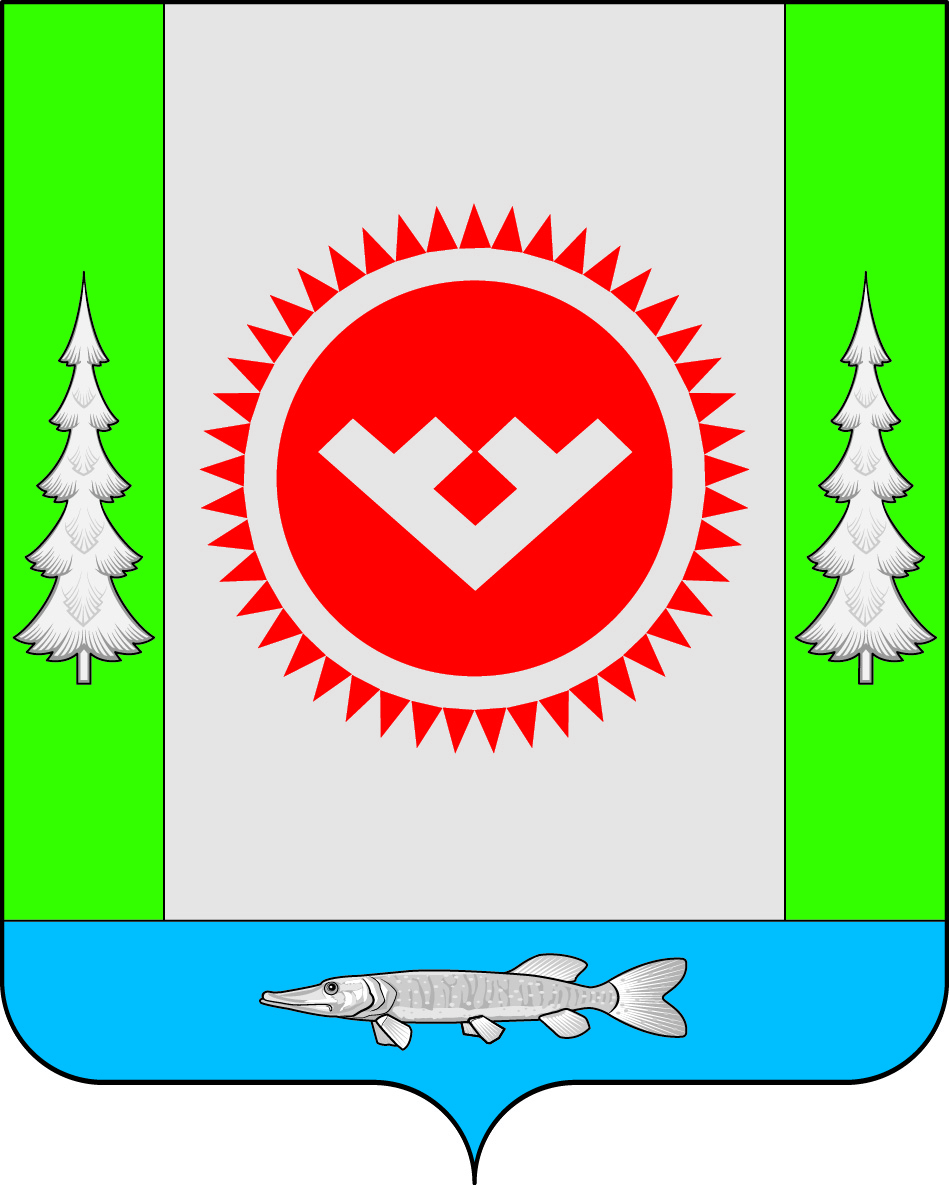 АДМИНИСТРАЦИЯ ГОРОДСКОГО ПОСЕЛЕНИЯ ОКТЯБРЬСКОЕОктябрьского районаХанты-Мансийского автономного округа-ЮгрыПОСТАНОВЛЕНИЕАДМИНИСТРАЦИЯ ГОРОДСКОГО ПОСЕЛЕНИЯ ОКТЯБРЬСКОЕОктябрьского районаХанты-Мансийского автономного округа-ЮгрыПОСТАНОВЛЕНИЕАДМИНИСТРАЦИЯ ГОРОДСКОГО ПОСЕЛЕНИЯ ОКТЯБРЬСКОЕОктябрьского районаХанты-Мансийского автономного округа-ЮгрыПОСТАНОВЛЕНИЕАДМИНИСТРАЦИЯ ГОРОДСКОГО ПОСЕЛЕНИЯ ОКТЯБРЬСКОЕОктябрьского районаХанты-Мансийского автономного округа-ЮгрыПОСТАНОВЛЕНИЕАДМИНИСТРАЦИЯ ГОРОДСКОГО ПОСЕЛЕНИЯ ОКТЯБРЬСКОЕОктябрьского районаХанты-Мансийского автономного округа-ЮгрыПОСТАНОВЛЕНИЕАДМИНИСТРАЦИЯ ГОРОДСКОГО ПОСЕЛЕНИЯ ОКТЯБРЬСКОЕОктябрьского районаХанты-Мансийского автономного округа-ЮгрыПОСТАНОВЛЕНИЕАДМИНИСТРАЦИЯ ГОРОДСКОГО ПОСЕЛЕНИЯ ОКТЯБРЬСКОЕОктябрьского районаХанты-Мансийского автономного округа-ЮгрыПОСТАНОВЛЕНИЕАДМИНИСТРАЦИЯ ГОРОДСКОГО ПОСЕЛЕНИЯ ОКТЯБРЬСКОЕОктябрьского районаХанты-Мансийского автономного округа-ЮгрыПОСТАНОВЛЕНИЕАДМИНИСТРАЦИЯ ГОРОДСКОГО ПОСЕЛЕНИЯ ОКТЯБРЬСКОЕОктябрьского районаХанты-Мансийского автономного округа-ЮгрыПОСТАНОВЛЕНИЕАДМИНИСТРАЦИЯ ГОРОДСКОГО ПОСЕЛЕНИЯ ОКТЯБРЬСКОЕОктябрьского районаХанты-Мансийского автономного округа-ЮгрыПОСТАНОВЛЕНИЕ«06»апреля2018г.№121п.г.т. Октябрьскоеп.г.т. Октябрьскоеп.г.т. Октябрьскоеп.г.т. Октябрьскоеп.г.т. Октябрьскоеп.г.т. Октябрьскоеп.г.т. Октябрьскоеп.г.т. Октябрьскоеп.г.т. Октябрьскоеп.г.т. Октябрьское№ п/пНаименование должностейРазмер окладов, рублей1Работник по хозяйству 26362Эксперт3007